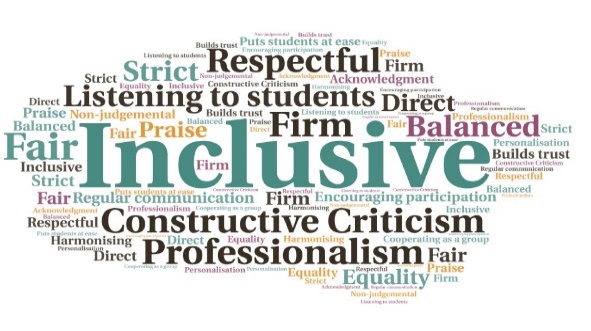 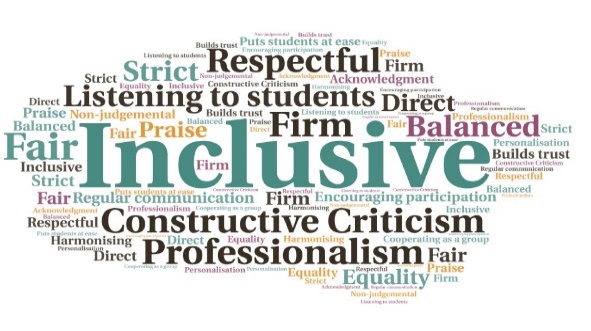 Goal: To provide students with access to resources and advice on library matters, despite restricted access to college buildings.Submitted by: Ruth Priest on behalf of the Library Practitioners Group
Project: Ensure the negative impact of lockdown on library services is mitigated, and adapt services to ensure students continue to have access to the resources they require for their studies.
Benefit to: All students  Impact:  Students have been provided with continued access to the texts and materials they require for their studies, despite ongoing lockdown restrictions. A number of the services developed will continue once restrictions are lifted, enhancing the existing provision. 